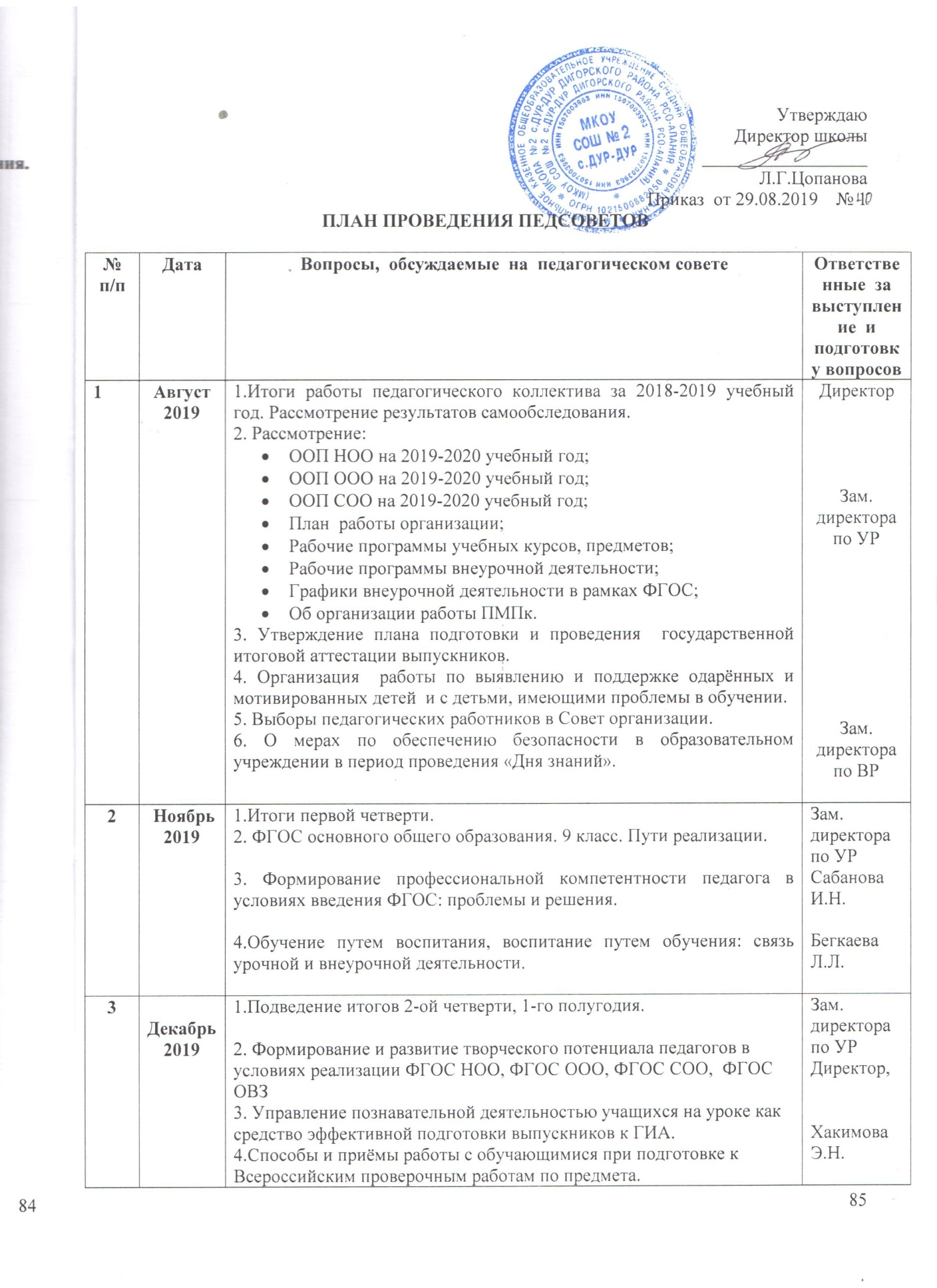 4 Март20201.Подведение итогов 3-й учебной четверти  2019-2020 учебного года.2. Нормативные документы по государственной итоговой аттестации в 2020 г3.Формирование системы работы учителя по повышению качества подготовки учащихся к итоговой аттестации в форме ОГЭ и ЕГЭ на уровне  основного и среднего общего образования.4.Реализация внеурочной деятельности в условиях ведения ФГОС ООО.Зам. директора по УРМедоева З.Б.,зам. директора по ВР5Май20201.О допуске учащихся 11 класса к государственной аттестации.2.О допуске учащихся 9 класса к государственной аттестации.3.О переводе учащихся 1-4 классов. 4.О награждении учащихся 2-4 классов грамотами (похвальными листами).ДиректорЗам. директора по УР 6 Май20201.Подведение итогов учебного года  по 5-8,10 классам.2.О переводе учащихся 5-8,10 классов в следующий класс.3.О награждении учащихся 5-8,10 классов грамотами (похвальными листами).ДиректорЗам. директора по УР7 Июнь20201.Итоги организации и проведения ГИА выпускников 11 класса.2.О вручении аттестатов о среднем общем образовании.3.О награждении учащихся Похвальными грамотами «За особые успехи в изучении отдельных предметов», медалями за успехи в учебе.Зам. директора по УРДиректор8Июнь20201.Итоги организации и проведения ГИА выпускников 9 класса.2.О вручении аттестатов об основном общем образовании.3.О летнем отдыхе детей.Зам. директора по УРДиректор